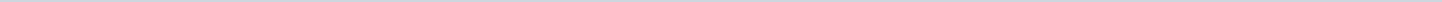 Geen documenten gevonden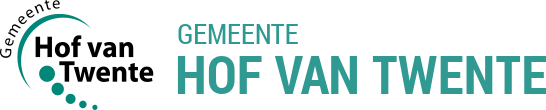 Gemeente Hof van TwenteAangemaakt op:Gemeente Hof van Twente28-03-2024 11:23Raadsbrieven0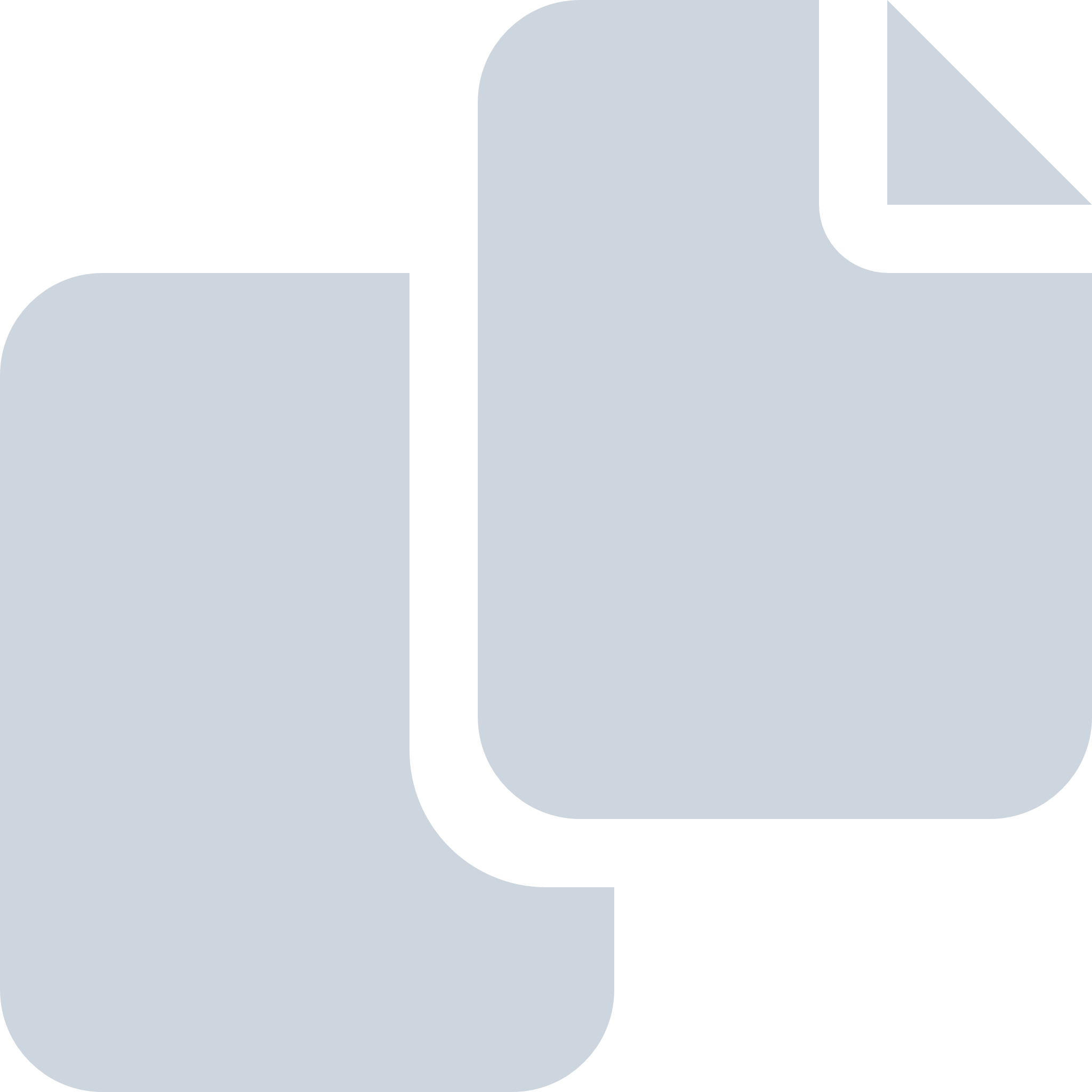 Periode: februari 2019